Træ/alu vinduer.Sort udv. Hvid indv.Fodstykker i døre – aluBagdørspartiDør 94 x 213 Højrehængt ud m 2 sprosser vandresVindue 59 x 118 m 1 sprosse vandret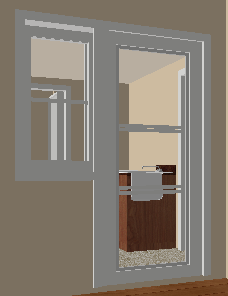 GæstebadVindue 59 x 118 m 1 sprosse vandret og ornamentglas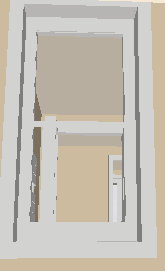 Køkken3 Stk vinduer 100 x 118 m 1 sprosse vandret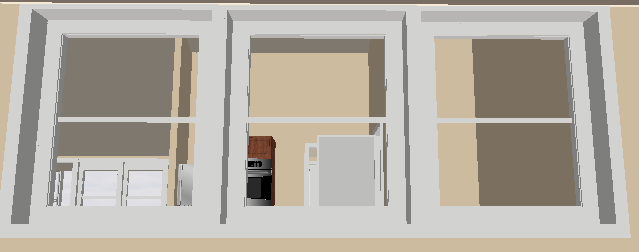 Spisestue dørparti syd1 stk vindue 94 x 213 2 tværsprosser den mellemste sektion kan åbnes2 stk vindue 94 x 213 2 tværsprosser 1 stk terrassedør 94x213 m 2 tværsprosser højre ud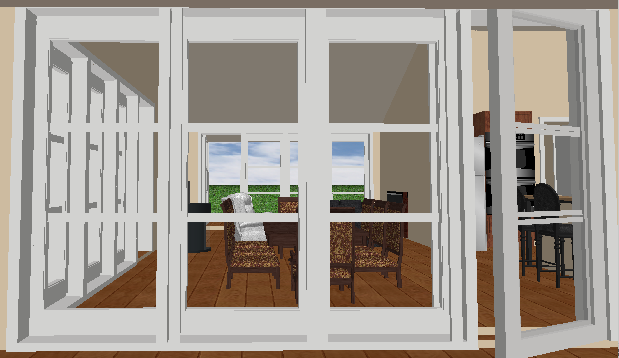 Spisestue dørparti vest1 stk vindue 94 x 213 2 tværsprosser den mellemste sektion kan åbnes2 stk vindue 94 x 213 2 tværsprosser 1 stk terrassedør 94x213 m 2 tværsprosser venstre ud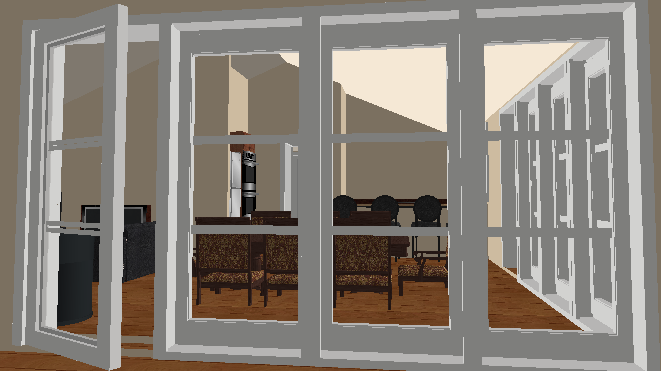 Redskabsrum1 stk dør 94 x 213 venstre ud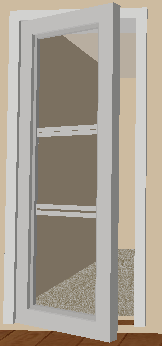 Soveværelse 1Vindue 118 x 118 m 1 sprosse vandret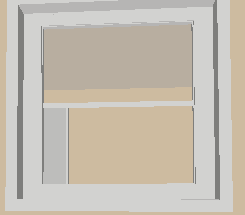 Stue1 stk vindue 94 x 213 2 tværsprosser den mellemste sektion kan åbnes2 stk vindue 94 x 213 2 tværsprosser 1 stk terrassedør 94x213 m 2 tværsprosser højre udSoveværelse 2Vindue 118 x 118 m 1 sprosse vandretSoveværelse 3Vindue 118 x 118 m 1 sprosse vandretBadeværelseVindue 59 x 118 m 1 sprosse vandret og ornamentglasAnneksVærelse 1Vindue 118 x 118 m 1 sprosse vandretVærelse 2Vindue 118 x 118 m 1 sprosse vandretIndgangsdør1 stk dør 94 x 213 venstre ud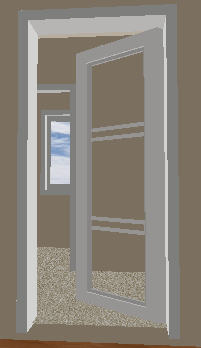 Aktivitetsrum1 stk vindue 94 x 213 2 tværsprosser den mellemste sektion kan åbnes1 stk vindue 94 x 213 2 tværsprosser 1 stk terrassedør 94x213 m 2 tværsprosser højre ud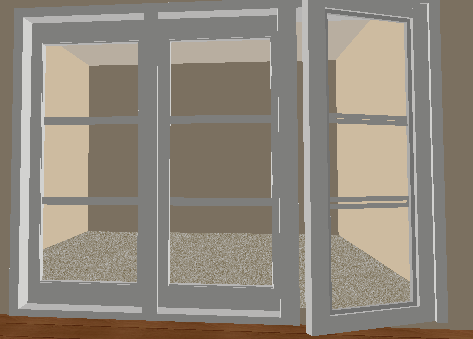 BadeværelseVindue 59 x 118 m 1 sprosse vandret og ornamentglas